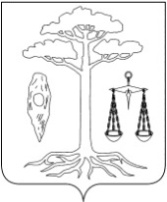 СОВЕТТЕЙКОВСКОГО МУНИЦИПАЛЬНОГО РАЙОНАшестого созыва Р Е Ш Е Н И Еот 16.03.2016 г. № 60-рг. ТейковоО  внесении   изменений   и   дополнений в   решение Совета Тейковского муниципального района от  16.12.2015 г. № 45-р  «О бюджете Тейковского муниципального  района на  2016  год»             В соответствии с Бюджетным кодексом РФ, Федеральным Законом от  06.10.2003 г. № 131-ФЗ «Об общих принципах организации местного самоуправления в Российской Федерации», Уставом Тейковского муниципального районаСовет Тейковского муниципального района РЕШИЛ:Внести в решение Совета Тейковского муниципального района от 16.12.2015 г. № 45-р «О бюджете Тейковского муниципального района на 2016 год»  следующие изменения и дополнения:1. В подпункте 1 пункта 1 решения:         - в  абзаце четвертом цифры «151050,1» заменить цифрами «151397,8»;- в абзаце пятом цифры «989,3» заменить цифрами «1337,0».         2. В пункте 19 решения: - в абзаце первом цифры «600,0» заменить цифрами «772,8»;3. Приложение 4 к решению изложить в новой редакции согласно приложению 1.  4. Приложение 6 к решению изложить в новой редакции согласно приложению 2.     5. Приложение 7 к решению изложить в новой редакции согласно приложению 3.        6. Приложение 8 к решению изложить в новой редакции согласно приложению 4.        7. Приложение 11 к решению изложить в новой редакции согласно приложению 5.    Глава Тейковскогомуниципального района                              	       С.А. Семенова 